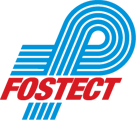 SCIENTIFIC CURRICULUM VITAEPersonal informationPeriod of researchEducation backgroundResearchMain research directionsResearch projectsInternational publications Scientific papersTotal citations of ISI papers published in the past two years (not including current year): 0International booksPatentsServicesRefereeing/reviewing serviceEditorial serviceScientific awardsOthers1. Name: 1. Name: 2. Birthday: 0/0/03. Sex: Female4. Profession:4. Profession:6. Position/title:Year of issue: 07. Contact7. ContactHome address:Home address:Phone/ fax:Phone/ fax:Email: Email: ResearcherID:ResearcherID:ORCID:ORCID:TimeInstitutionPositionLevelTimeInstitutionMajor/SpecialtyNoProject’s nameFunding OrganizationDurationResultsNoAuthor(s) (in order)Title, Journal, Volume (Issue), Page, YearISSNISI/ScopusNoTitle, Volume (Issue), Page, YearPublisherNoName of patent ( Patent number)Issued byDate of IssueFirst author orAssignee (Name, address)co-authorNoJournal & ISSNPublisherISI/ScopusNoJournal & ISSNPublisherISI/ScopusNoName of awardsOrganizationYearsNoDetailsDean/Director of Faculty/Department     (to TDTU’s Investigator/member)Ho Chi Minh City, …/…/2020Full name & Signature of Principal Investigator